Cuestionario para la Vigilancia de Segunda Generación del VIH/Sida y otras ITS en Población de Mujeres Trabajadoras Sexuales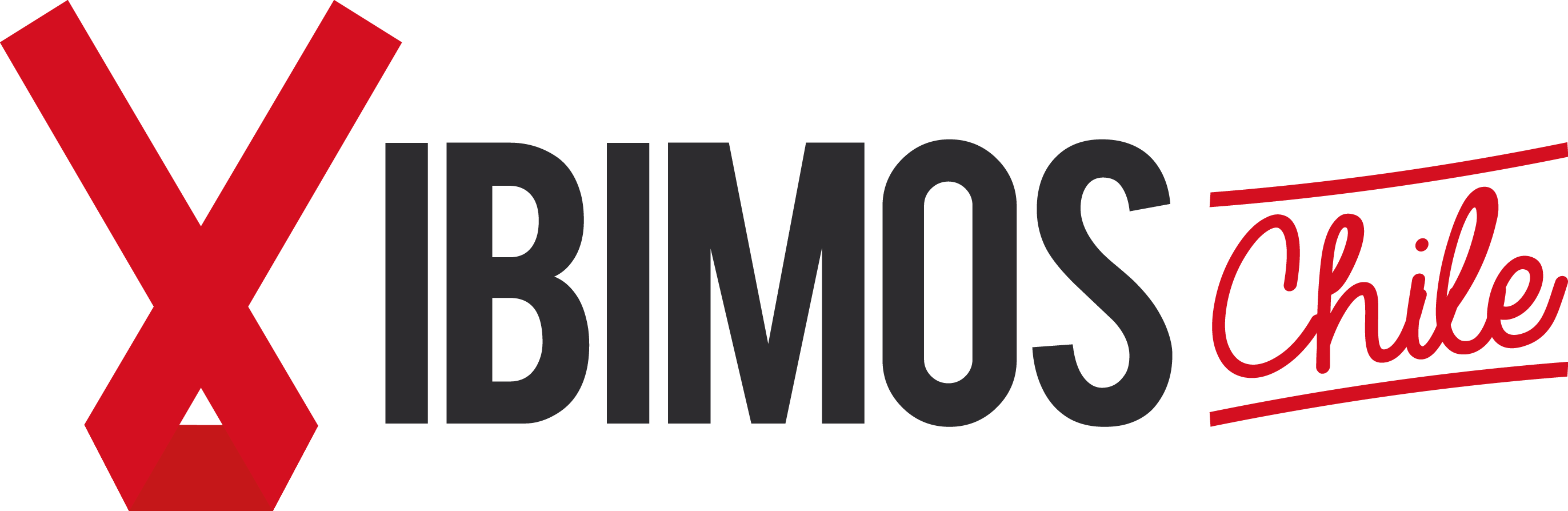 MUCHAS GRACIAS POR TU COLABORACIÓNNOTAS Y COMENTARIOS DE LA ENTREVISTADORA__________________________________________________________________________________________________________________________________________________________________________________________________________________________________________________________________________________________________________________________________________________________________________________PROYECTO VIBIMOS-VIH ChileVigilancia Bioconductual y Monitorización Social del VIH Y OTRAS ITS en ChileSECCION 1. IDENTIFICACION DEL CUESTIONARIONUMERO DE CUESTIONARIOCOMUNA DONDE SE REALIZA LA ENTREVISTA: __________________________FECHA DE LA ENTREVISTA ____ / _____/ ______NOMBRE ENCUESTADORA:____________________________LUGAR DONDE EJERCE EL TRABAJO SEXUALCAFÉSCLUB NOCTURNO/TOPLESSCALLE / CARRETERA.CASA DE TOLERANCIA QUINTA DE RECREOEN LOS ÚLTIMOS 3 MESES, ¿HAS EJERCIDO EL TRABAJO SEXUAL EN OTRO LUGAR?Sí…   1		No… 2		¿Dónde?CAFÉS. Especificar:_____________________________CLUB NOCTURNO/TOPLESSEspecificar:_____________________________CALLE / CARRETERA.Especificar:_____________________________CASA DE TOLERANCIA.Especificar:_____________________________QUINTA DE RECREOEspecificar:_____________________________OTRO:Especificar:_____________________________SECCION 2. FACTORES SOCIO-DEMOGRAFICOSPROYECTO VIBIMOS-VIH ChileVigilancia Bioconductual y Monitorización Social del VIH Y OTRAS ITS en ChileSECCION 1. IDENTIFICACION DEL CUESTIONARIONUMERO DE CUESTIONARIOCOMUNA DONDE SE REALIZA LA ENTREVISTA: __________________________FECHA DE LA ENTREVISTA ____ / _____/ ______NOMBRE ENCUESTADORA:____________________________LUGAR DONDE EJERCE EL TRABAJO SEXUALCAFÉSCLUB NOCTURNO/TOPLESSCALLE / CARRETERA.CASA DE TOLERANCIA QUINTA DE RECREOEN LOS ÚLTIMOS 3 MESES, ¿HAS EJERCIDO EL TRABAJO SEXUAL EN OTRO LUGAR?Sí…   1		No… 2		¿Dónde?CAFÉS. Especificar:_____________________________CLUB NOCTURNO/TOPLESSEspecificar:_____________________________CALLE / CARRETERA.Especificar:_____________________________CASA DE TOLERANCIA.Especificar:_____________________________QUINTA DE RECREOEspecificar:_____________________________OTRO:Especificar:_____________________________SECCION 2. FACTORES SOCIO-DEMOGRAFICOSPROYECTO VIBIMOS-VIH ChileVigilancia Bioconductual y Monitorización Social del VIH Y OTRAS ITS en ChileSECCION 1. IDENTIFICACION DEL CUESTIONARIONUMERO DE CUESTIONARIOCOMUNA DONDE SE REALIZA LA ENTREVISTA: __________________________FECHA DE LA ENTREVISTA ____ / _____/ ______NOMBRE ENCUESTADORA:____________________________LUGAR DONDE EJERCE EL TRABAJO SEXUALCAFÉSCLUB NOCTURNO/TOPLESSCALLE / CARRETERA.CASA DE TOLERANCIA QUINTA DE RECREOEN LOS ÚLTIMOS 3 MESES, ¿HAS EJERCIDO EL TRABAJO SEXUAL EN OTRO LUGAR?Sí…   1		No… 2		¿Dónde?CAFÉS. Especificar:_____________________________CLUB NOCTURNO/TOPLESSEspecificar:_____________________________CALLE / CARRETERA.Especificar:_____________________________CASA DE TOLERANCIA.Especificar:_____________________________QUINTA DE RECREOEspecificar:_____________________________OTRO:Especificar:_____________________________SECCION 2. FACTORES SOCIO-DEMOGRAFICOSPROYECTO VIBIMOS-VIH ChileVigilancia Bioconductual y Monitorización Social del VIH Y OTRAS ITS en ChileSECCION 1. IDENTIFICACION DEL CUESTIONARIONUMERO DE CUESTIONARIOCOMUNA DONDE SE REALIZA LA ENTREVISTA: __________________________FECHA DE LA ENTREVISTA ____ / _____/ ______NOMBRE ENCUESTADORA:____________________________LUGAR DONDE EJERCE EL TRABAJO SEXUALCAFÉSCLUB NOCTURNO/TOPLESSCALLE / CARRETERA.CASA DE TOLERANCIA QUINTA DE RECREOEN LOS ÚLTIMOS 3 MESES, ¿HAS EJERCIDO EL TRABAJO SEXUAL EN OTRO LUGAR?Sí…   1		No… 2		¿Dónde?CAFÉS. Especificar:_____________________________CLUB NOCTURNO/TOPLESSEspecificar:_____________________________CALLE / CARRETERA.Especificar:_____________________________CASA DE TOLERANCIA.Especificar:_____________________________QUINTA DE RECREOEspecificar:_____________________________OTRO:Especificar:_____________________________SECCION 2. FACTORES SOCIO-DEMOGRAFICOSPROYECTO VIBIMOS-VIH ChileVigilancia Bioconductual y Monitorización Social del VIH Y OTRAS ITS en ChileSECCION 1. IDENTIFICACION DEL CUESTIONARIONUMERO DE CUESTIONARIOCOMUNA DONDE SE REALIZA LA ENTREVISTA: __________________________FECHA DE LA ENTREVISTA ____ / _____/ ______NOMBRE ENCUESTADORA:____________________________LUGAR DONDE EJERCE EL TRABAJO SEXUALCAFÉSCLUB NOCTURNO/TOPLESSCALLE / CARRETERA.CASA DE TOLERANCIA QUINTA DE RECREOEN LOS ÚLTIMOS 3 MESES, ¿HAS EJERCIDO EL TRABAJO SEXUAL EN OTRO LUGAR?Sí…   1		No… 2		¿Dónde?CAFÉS. Especificar:_____________________________CLUB NOCTURNO/TOPLESSEspecificar:_____________________________CALLE / CARRETERA.Especificar:_____________________________CASA DE TOLERANCIA.Especificar:_____________________________QUINTA DE RECREOEspecificar:_____________________________OTRO:Especificar:_____________________________SECCION 2. FACTORES SOCIO-DEMOGRAFICOSPROYECTO VIBIMOS-VIH ChileVigilancia Bioconductual y Monitorización Social del VIH Y OTRAS ITS en ChileSECCION 1. IDENTIFICACION DEL CUESTIONARIONUMERO DE CUESTIONARIOCOMUNA DONDE SE REALIZA LA ENTREVISTA: __________________________FECHA DE LA ENTREVISTA ____ / _____/ ______NOMBRE ENCUESTADORA:____________________________LUGAR DONDE EJERCE EL TRABAJO SEXUALCAFÉSCLUB NOCTURNO/TOPLESSCALLE / CARRETERA.CASA DE TOLERANCIA QUINTA DE RECREOEN LOS ÚLTIMOS 3 MESES, ¿HAS EJERCIDO EL TRABAJO SEXUAL EN OTRO LUGAR?Sí…   1		No… 2		¿Dónde?CAFÉS. Especificar:_____________________________CLUB NOCTURNO/TOPLESSEspecificar:_____________________________CALLE / CARRETERA.Especificar:_____________________________CASA DE TOLERANCIA.Especificar:_____________________________QUINTA DE RECREOEspecificar:_____________________________OTRO:Especificar:_____________________________SECCION 2. FACTORES SOCIO-DEMOGRAFICOSFecha de nacimiento__ __ / __ __/ __ __ __ __(si no recuerda anotar 99)__ __ / __ __/ __ __ __ __(si no recuerda anotar 99)País de origenChile…Otro país (especificar:__________________)…No sabe / no contesta …Chile…Otro país (especificar:__________________)…No sabe / no contesta …1 2991 2991 299P6¿Tienes papeles de residencia?(si responde en trámite, marcar No)Sí …No …No sabe / no contesta …Sí …No …No sabe / no contesta …1 2991 2991 299P54.1.	¿Cuál?Esperar respuestaVisa  de turista …Visa  de estudiante …Visa  de trabajo …Visa definitiva …Otro: ___________________…No sabe / no contesta …Visa  de turista …Visa  de estudiante …Visa  de trabajo …Visa definitiva …Otro: ___________________…No sabe / no contesta …123459912345991234599¿En qué año llegaste a Chile por primera vez?__ __ __ __ año(si no recuerda anotar 55)__ __ __ __ año(si no recuerda anotar 55)¿Puedes decirme tu situación de pareja no cliente/a?Se puede marcar más de una respuestaCon pareja estable y vive con ella …Con pareja estable y no vive con ella …Parejas ocasionales …Sin pareja …No sabe/ no contesta …Con pareja estable y vive con ella …Con pareja estable y no vive con ella …Parejas ocasionales …Sin pareja …No sabe/ no contesta …123499123499123499En los últimos 6 meses, ¿Con quién has vivido?Se puede marcar más de una respuestaSola …Con mi pareja o esposo …Con mis padres …Con mis hijos …Con niños que no son míos …Con amiga/os, conocida/os …Con compañeras de trabajo …Otros (especif:________________) ...No sabe/ no contesta ...123456789912345678991234567899¿Cuál fue el último curso que aprobaste?__ __ (curso)/________(nivel)No sabe / no contesta….9999En los últimos 6 meses, el lugar donde has vivido es: Marcar solo el que considera su hogarPropio … Arrendado…Donde trabajo (asilada)…Vivo en la calle…Allegado …Otro (especif:____________)…No sabe/ no contesta …1234569912345699¿Qué previsión de Salud posees?FONASA A …FONASA B …FONASA C …FONASA D…ISAPRE …CAPREDENA/FFAA …No tiene previsión de salud …No sabe/ no contesta …FONASA A …FONASA B …FONASA C …FONASA D…ISAPRE …CAPREDENA/FFAA …No tiene previsión de salud …No sabe/ no contesta …123456799123456799123456799En los últimos 6 meses, ¿Has estado alguna vez detenida?Sí …No …No sabe/ no contesta …Sí …No …No sabe/ no contesta …12 9912 9912 99P12Esa detención ¿Estuvo relacionada con el trabajo sexual?Sí …No …No sabe/ no contesta …Sí …No …No sabe/ no contesta …12 9912 9912 99En la actualidad, ¿tienes un trabajo diferente al de trabajadora sexual?Sí (especif:_______________) …No …No sabe/ no contesta …Sí (especif:_______________) …No …No sabe/ no contesta …129912991299SECCION 3. USO DE DROGASSECCION 3. USO DE DROGASSECCION 3. USO DE DROGASSECCION 3. USO DE DROGASSECCION 3. USO DE DROGASSECCION 3. USO DE DROGASSECCION 3. USO DE DROGASSECCION 3. USO DE DROGAS¿Cuántos vasos de alcohol consumes en una semana normal? Si no lo sabe, preguntar el consumo diario y multiplicar por los días que bebe a la semanaCombinados, fuerte: ______ Cervezas/Chelas:  ______Vinos/Espumantes:  ______No tomo nada de alcohol …No sabe / no contesta …Combinados, fuerte: ______ Cervezas/Chelas:  ______Vinos/Espumantes:  ______No tomo nada de alcohol …No sabe / no contesta …889988998899¿Has probado algún tipo de droga a lo largo de tu vida?¿Has probado algún tipo de droga a lo largo de tu vida?¿Has probado algún tipo de droga a lo largo de tu vida?Sí …No …No sabe/ no contesta …Sí …No …No sabe/ no contesta …12 9912 9912 99P19¿Cuántos años (edad) tenías cuando probaste cualquier tipo de drogas por primera vez?¿Cuántos años (edad) tenías cuando probaste cualquier tipo de drogas por primera vez?¿Cuántos años (edad) tenías cuando probaste cualquier tipo de drogas por primera vez?__ __ añosNo sabe / no contesta….__ __ añosNo sabe / no contesta….999999¿Has consumido en los últimos 6 meses....?¿Alguna vez te has inyectado droga?¿Alguna vez te has inyectado droga?¿Alguna vez te has inyectado droga?Sí …No …No sabe/ no contesta …Sí …No …No sabe/ no contesta …12 99¿Consumes drogas para trabajar?¿Consumes drogas para trabajar?¿Consumes drogas para trabajar?¿Consumes drogas para trabajar?¿Consumes drogas para trabajar?¿Consumes drogas para trabajar?¿Consumes drogas para trabajar?Sí …No …No sabe/ no contesta …Sí …No …No sabe/ no contesta …Sí …No …No sabe/ no contesta …Sí …No …No sabe/ no contesta …12991299SECCION 4. TRABAJO SEXUALSECCION 4. TRABAJO SEXUALSECCION 4. TRABAJO SEXUALSECCION 4. TRABAJO SEXUALSECCION 4. TRABAJO SEXUALSECCION 4. TRABAJO SEXUALSECCION 4. TRABAJO SEXUALSECCION 4. TRABAJO SEXUAL¿A qué edad tuviste tu primera experiencia sexual con penetración (en su vida general)¿A qué edad tuviste tu primera experiencia sexual con penetración (en su vida general)¿A qué edad tuviste tu primera experiencia sexual con penetración (en su vida general)¿A qué edad tuviste tu primera experiencia sexual con penetración (en su vida general)¿A qué edad tuviste tu primera experiencia sexual con penetración (en su vida general)(Vaginal o Anal)(Vaginal o Anal)(Vaginal o Anal)__ __ años No sabe / no contesta …__ __ años No sabe / no contesta …99¿A qué edad empezaste como trabajadora sexual?¿A qué edad empezaste como trabajadora sexual?¿A qué edad empezaste como trabajadora sexual?__ __ añosNo sabe / no contesta …__ __ añosNo sabe / no contesta …99SI LA ENTREVISTADA ES CHILENA PASAR A LA PREGUNTA 23SI LA ENTREVISTADA ES CHILENA PASAR A LA PREGUNTA 23SI LA ENTREVISTADA ES CHILENA PASAR A LA PREGUNTA 23SI LA ENTREVISTADA ES CHILENA PASAR A LA PREGUNTA 23SI LA ENTREVISTADA ES CHILENA PASAR A LA PREGUNTA 23SI LA ENTREVISTADA ES CHILENA PASAR A LA PREGUNTA 23¿Empezaste  a ejercer como trabajadora sexual en Chile?¿Empezaste  a ejercer como trabajadora sexual en Chile?¿Empezaste  a ejercer como trabajadora sexual en Chile?¿Empezaste  a ejercer como trabajadora sexual en Chile?¿Empezaste  a ejercer como trabajadora sexual en Chile?Sí …No …No sabe/ no contesta …Sí …No …No sabe/ no contesta …12  99De lo que ganas, ¿A quién apoyas económicamente de forma regular?De lo que ganas, ¿A quién apoyas económicamente de forma regular?De lo que ganas, ¿A quién apoyas económicamente de forma regular?De lo que ganas, ¿A quién apoyas económicamente de forma regular?De lo que ganas, ¿A quién apoyas económicamente de forma regular?Tú te  lo quedas…Se puede marcar más de una respuesta      Pasas dinero a tu pareja…Pasas dinero a tu Cafiche/ protector/a …Pasas dinero a tu familia en el extranjero …Pagas una deuda …Otros, (epecifi.___________________)…   No sabe/ no contesta …Tú te  lo quedas…Se puede marcar más de una respuesta      Pasas dinero a tu pareja…Pasas dinero a tu Cafiche/ protector/a …Pasas dinero a tu familia en el extranjero …Pagas una deuda …Otros, (epecifi.___________________)…   No sabe/ no contesta …Tú te  lo quedas…Se puede marcar más de una respuesta      Pasas dinero a tu pareja…Pasas dinero a tu Cafiche/ protector/a …Pasas dinero a tu familia en el extranjero …Pagas una deuda …Otros, (epecifi.___________________)…   No sabe/ no contesta …Tú te  lo quedas…Se puede marcar más de una respuesta      Pasas dinero a tu pareja…Pasas dinero a tu Cafiche/ protector/a …Pasas dinero a tu familia en el extranjero …Pagas una deuda …Otros, (epecifi.___________________)…   No sabe/ no contesta …Tú te  lo quedas…Se puede marcar más de una respuesta      Pasas dinero a tu pareja…Pasas dinero a tu Cafiche/ protector/a …Pasas dinero a tu familia en el extranjero …Pagas una deuda …Otros, (epecifi.___________________)…   No sabe/ no contesta …12345699Por lo general, ¿Cuántos días en la semana ejerces el trabajo sexual?Por lo general, ¿Cuántos días en la semana ejerces el trabajo sexual?Por lo general, ¿Cuántos días en la semana ejerces el trabajo sexual?Por lo general, ¿Cuántos días en la semana ejerces el trabajo sexual?Por lo general, ¿Cuántos días en la semana ejerces el trabajo sexual?Diariamente …Entre 5-6 días/semana …Entre 3-4 días/semana …Entre 1-2 días/semana …No sabe/ no contesta …Diariamente …Entre 5-6 días/semana …Entre 3-4 días/semana …Entre 1-2 días/semana …No sabe/ no contesta …Diariamente …Entre 5-6 días/semana …Entre 3-4 días/semana …Entre 1-2 días/semana …No sabe/ no contesta …123499¿Cuánto dinero ganas aproximadamente en una semana normal? Menos de 50.000 pesos…50.000 – 100.000 pesos …100.000 – 200.000 pesos …200.000 – 400.000 pesos …400.000 – 600.000 pesos …600.000 o más… No sabe / no contesta …¿Cuánto dinero ganas aproximadamente en una semana normal? Menos de 50.000 pesos…50.000 – 100.000 pesos …100.000 – 200.000 pesos …200.000 – 400.000 pesos …400.000 – 600.000 pesos …600.000 o más… No sabe / no contesta …¿Cuánto dinero ganas aproximadamente en una semana normal? Menos de 50.000 pesos…50.000 – 100.000 pesos …100.000 – 200.000 pesos …200.000 – 400.000 pesos …400.000 – 600.000 pesos …600.000 o más… No sabe / no contesta …¿Cuánto dinero ganas aproximadamente en una semana normal? Menos de 50.000 pesos…50.000 – 100.000 pesos …100.000 – 200.000 pesos …200.000 – 400.000 pesos …400.000 – 600.000 pesos …600.000 o más… No sabe / no contesta …¿Cuánto dinero ganas aproximadamente en una semana normal? Menos de 50.000 pesos…50.000 – 100.000 pesos …100.000 – 200.000 pesos …200.000 – 400.000 pesos …400.000 – 600.000 pesos …600.000 o más… No sabe / no contesta …¿Cuánto dinero ganas aproximadamente en una semana normal? Menos de 50.000 pesos…50.000 – 100.000 pesos …100.000 – 200.000 pesos …200.000 – 400.000 pesos …400.000 – 600.000 pesos …600.000 o más… No sabe / no contesta …1234569912345699Aproximadamente, ¿Con cuántos/as clientes/as diferentes tienes relaciones sexuales en una semana?Aproximadamente, ¿Con cuántos/as clientes/as diferentes tienes relaciones sexuales en una semana?Aproximadamente, ¿Con cuántos/as clientes/as diferentes tienes relaciones sexuales en una semana?Aproximadamente, ¿Con cuántos/as clientes/as diferentes tienes relaciones sexuales en una semana?Aproximadamente, ¿Con cuántos/as clientes/as diferentes tienes relaciones sexuales en una semana?Aproximadamente, ¿Con cuántos/as clientes/as diferentes tienes relaciones sexuales en una semana?Cliente/a: persona con la que tienen relaciones sexuales a cambio de dineroCliente/a: persona con la que tienen relaciones sexuales a cambio de dineroCliente/a: persona con la que tienen relaciones sexuales a cambio de dineroCliente/a: persona con la que tienen relaciones sexuales a cambio de dinero__ __ __  clientes/asNo sabe / no contesta….__ __ __  clientes/asNo sabe / no contesta….9999¿Cómo detectas o compruebas el estado de salud de tus clientes/as?¿Cómo detectas o compruebas el estado de salud de tus clientes/as?¿Cómo detectas o compruebas el estado de salud de tus clientes/as?¿Cómo detectas o compruebas el estado de salud de tus clientes/as?¿Cómo detectas o compruebas el estado de salud de tus clientes/as?¿Cómo detectas o compruebas el estado de salud de tus clientes/as?Se puede marcar más de una respuestaSe puede marcar más de una respuestaPor el aspecto general …Por el olor …Por su pene …Por su cara …Se lo pregunto …Indirectamente, conversando …No lo puedo saber …Otros (__________________) …No sabe/ no contesta …Por el aspecto general …Por el olor …Por su pene …Por su cara …Se lo pregunto …Indirectamente, conversando …No lo puedo saber …Otros (__________________) …No sabe/ no contesta …Por el aspecto general …Por el olor …Por su pene …Por su cara …Se lo pregunto …Indirectamente, conversando …No lo puedo saber …Otros (__________________) …No sabe/ no contesta …Por el aspecto general …Por el olor …Por su pene …Por su cara …Se lo pregunto …Indirectamente, conversando …No lo puedo saber …Otros (__________________) …No sabe/ no contesta …12345678991234567899La última vez que tuviste relaciones sexuales penetrativas con un cliente ¿Utilizaste preservativo?La última vez que tuviste relaciones sexuales penetrativas con un cliente ¿Utilizaste preservativo?La última vez que tuviste relaciones sexuales penetrativas con un cliente ¿Utilizaste preservativo?La última vez que tuviste relaciones sexuales penetrativas con un cliente ¿Utilizaste preservativo?La última vez que tuviste relaciones sexuales penetrativas con un cliente ¿Utilizaste preservativo?La última vez que tuviste relaciones sexuales penetrativas con un cliente ¿Utilizaste preservativo?Sí…No…No Sabe/No contesta…Sí…No…No Sabe/No contesta…12991299¿Cuántos/as clientes/as FIJOS o Especiales tienes?¿Cuántos/as clientes/as FIJOS o Especiales tienes?¿Cuántos/as clientes/as FIJOS o Especiales tienes?¿Cuántos/as clientes/as FIJOS o Especiales tienes?Cliente/a fijo/a: cliente /a que la conoce y siempre va con ellaCliente/a fijo/a: cliente /a que la conoce y siempre va con ellaCliente/a fijo/a: cliente /a que la conoce y siempre va con ellaCliente/a fijo/a: cliente /a que la conoce y siempre va con ella__ __ __  clientes/as fijosNo sabe / no contesta….__ __ __  clientes/as fijosNo sabe / no contesta….9999Si es 00Pasar aP31SECCION 5. HABITOS SEXUALESSECCION 5. HABITOS SEXUALESSECCION 5. HABITOS SEXUALESSECCION 5. HABITOS SEXUALESSECCION 5. HABITOS SEXUALESSECCION 5. HABITOS SEXUALESSECCION 5. HABITOS SEXUALESSECCION 5. HABITOS SEXUALESSECCION 5. HABITOS SEXUALESEn los últimos 6 meses, con tus clientes/as FIJOS o ESPECIALES, ¿Con qué frecuencia has tenido…En los últimos 6 meses, con tus clientes/as FIJOS o ESPECIALES, ¿Con qué frecuencia has tenido…En los últimos 6 meses, con tus clientes/as FIJOS o ESPECIALES, ¿Con qué frecuencia has tenido…En los últimos 6 meses, con tus clientes/as FIJOS o ESPECIALES, ¿Con qué frecuencia has tenido…En los últimos 6 meses, con tus clientes/as FIJOS o ESPECIALES, ¿Con qué frecuencia has tenido…En los últimos 6 meses, con tus clientes/as FIJOS o ESPECIALES, ¿Con qué frecuencia has tenido…En los últimos 6 meses, con tus clientes/as FIJOS o ESPECIALES, ¿Con qué frecuencia has tenido…En los últimos 6 meses, con tus clientes/as FIJOS o ESPECIALES, ¿Con qué frecuencia has tenido…                                      A- FRECUENCIA             B- FRECUENCIA USO CONDON                                       A- FRECUENCIA             B- FRECUENCIA USO CONDON                                       A- FRECUENCIA             B- FRECUENCIA USO CONDON                                       A- FRECUENCIA             B- FRECUENCIA USO CONDON                                       A- FRECUENCIA             B- FRECUENCIA USO CONDON                                       A- FRECUENCIA             B- FRECUENCIA USO CONDON                                       A- FRECUENCIA             B- FRECUENCIA USO CONDON                                       A- FRECUENCIA             B- FRECUENCIA USO CONDON                                       A- FRECUENCIA             B- FRECUENCIA USO CONDON  Sexo vaginal:   1    2    3    4    5   99     Sexo vaginal:   1    2    3    4    5   99     Sexo vaginal:   1    2    3    4    5   99     Sexo vaginal:   1    2    3    4    5   99     Sexo vaginal:   1    2    3    4    5   99     Sexo vaginal:   1    2    3    4    5   99    1    2    3   4    5    88    991    2    3   4    5    88    991    2    3   4    5    88    991    2    3   4    5    88    99 Sexo anal:       1    2    3    4    5   99      Sexo anal:       1    2    3    4    5   99      Sexo anal:       1    2    3    4    5   99      Sexo anal:       1    2    3    4    5   99      Sexo anal:       1    2    3    4    5   99      Sexo anal:       1    2    3    4    5   99     1    2    3   4    5    88    991    2    3   4    5    88    991    2    3   4    5    88    991    2    3   4    5    88    99 Sexo oral:        1    2    3    4    5   99      Sexo oral:        1    2    3    4    5   99      Sexo oral:        1    2    3    4    5   99      Sexo oral:        1    2    3    4    5   99      Sexo oral:        1    2    3    4    5   99      Sexo oral:        1    2    3    4    5   99     1    2    3   4    5    88    991    2    3   4    5    88    991    2    3   4    5    88    991    2    3   4    5    88    991-siempre   2-a menudo/casi siempre   3-la mitad de las veces   4-ocasionalmente   5-nunca   88-no procede   99-no sabe/no contesta1-siempre   2-a menudo/casi siempre   3-la mitad de las veces   4-ocasionalmente   5-nunca   88-no procede   99-no sabe/no contesta1-siempre   2-a menudo/casi siempre   3-la mitad de las veces   4-ocasionalmente   5-nunca   88-no procede   99-no sabe/no contesta1-siempre   2-a menudo/casi siempre   3-la mitad de las veces   4-ocasionalmente   5-nunca   88-no procede   99-no sabe/no contesta1-siempre   2-a menudo/casi siempre   3-la mitad de las veces   4-ocasionalmente   5-nunca   88-no procede   99-no sabe/no contesta1-siempre   2-a menudo/casi siempre   3-la mitad de las veces   4-ocasionalmente   5-nunca   88-no procede   99-no sabe/no contesta1-siempre   2-a menudo/casi siempre   3-la mitad de las veces   4-ocasionalmente   5-nunca   88-no procede   99-no sabe/no contesta1-siempre   2-a menudo/casi siempre   3-la mitad de las veces   4-ocasionalmente   5-nunca   88-no procede   99-no sabe/no contesta1-siempre   2-a menudo/casi siempre   3-la mitad de las veces   4-ocasionalmente   5-nunca   88-no procede   99-no sabe/no contesta1-siempre   2-a menudo/casi siempre   3-la mitad de las veces   4-ocasionalmente   5-nunca   88-no procede   99-no sabe/no contestaSI LA ENTREVISTADA SIEMPRE USA CONDON CON CLIENTES/AS FIJOS PASAR A LA PREGUNTA 31SI LA ENTREVISTADA SIEMPRE USA CONDON CON CLIENTES/AS FIJOS PASAR A LA PREGUNTA 31SI LA ENTREVISTADA SIEMPRE USA CONDON CON CLIENTES/AS FIJOS PASAR A LA PREGUNTA 31SI LA ENTREVISTADA SIEMPRE USA CONDON CON CLIENTES/AS FIJOS PASAR A LA PREGUNTA 31SI LA ENTREVISTADA SIEMPRE USA CONDON CON CLIENTES/AS FIJOS PASAR A LA PREGUNTA 31SI LA ENTREVISTADA SIEMPRE USA CONDON CON CLIENTES/AS FIJOS PASAR A LA PREGUNTA 31SI LA ENTREVISTADA SIEMPRE USA CONDON CON CLIENTES/AS FIJOS PASAR A LA PREGUNTA 31SI LA ENTREVISTADA SIEMPRE USA CONDON CON CLIENTES/AS FIJOS PASAR A LA PREGUNTA 31SI LA ENTREVISTADA SIEMPRE USA CONDON CON CLIENTES/AS FIJOS PASAR A LA PREGUNTA 31SI LA ENTREVISTADA SIEMPRE USA CONDON CON CLIENTES/AS FIJOS PASAR A LA PREGUNTA 31En estos últimos 6 meses, la última vez que NO usaste el condón con un /a cliente/a FIJO, ¿Cuál fue el motivo principal?R:____________________________________________________________________________En estos últimos 6 meses, la última vez que NO usaste el condón con un /a cliente/a FIJO, ¿Cuál fue el motivo principal?R:____________________________________________________________________________En estos últimos 6 meses, la última vez que NO usaste el condón con un /a cliente/a FIJO, ¿Cuál fue el motivo principal?R:____________________________________________________________________________En estos últimos 6 meses, la última vez que NO usaste el condón con un /a cliente/a FIJO, ¿Cuál fue el motivo principal?R:____________________________________________________________________________En estos últimos 6 meses, la última vez que NO usaste el condón con un /a cliente/a FIJO, ¿Cuál fue el motivo principal?R:____________________________________________________________________________En estos últimos 6 meses, la última vez que NO usaste el condón con un /a cliente/a FIJO, ¿Cuál fue el motivo principal?R:____________________________________________________________________________En estos últimos 6 meses, la última vez que NO usaste el condón con un /a cliente/a FIJO, ¿Cuál fue el motivo principal?R:____________________________________________________________________________En estos últimos 6 meses, la última vez que NO usaste el condón con un /a cliente/a FIJO, ¿Cuál fue el motivo principal?R:____________________________________________________________________________En estos últimos 6 meses, la última vez que NO usaste el condón con un /a cliente/a FIJO, ¿Cuál fue el motivo principal?R:____________________________________________________________________________En los últimos 6 meses, ¿has tenido CLIENTES NO FIJOS?Si… No…En los últimos 6 meses, ¿has tenido CLIENTES NO FIJOS?Si… No…En los últimos 6 meses, ¿has tenido CLIENTES NO FIJOS?Si… No…En los últimos 6 meses, ¿has tenido CLIENTES NO FIJOS?Si… No…En los últimos 6 meses, ¿has tenido CLIENTES NO FIJOS?Si… No…En los últimos 6 meses, ¿has tenido CLIENTES NO FIJOS?Si… No…1212P35En los últimos 6 meses, con tus clientes/as  NO FIJOS/AS, ¿Con qué frecuencia has tenido …En los últimos 6 meses, con tus clientes/as  NO FIJOS/AS, ¿Con qué frecuencia has tenido …En los últimos 6 meses, con tus clientes/as  NO FIJOS/AS, ¿Con qué frecuencia has tenido …En los últimos 6 meses, con tus clientes/as  NO FIJOS/AS, ¿Con qué frecuencia has tenido …En los últimos 6 meses, con tus clientes/as  NO FIJOS/AS, ¿Con qué frecuencia has tenido …En los últimos 6 meses, con tus clientes/as  NO FIJOS/AS, ¿Con qué frecuencia has tenido …En los últimos 6 meses, con tus clientes/as  NO FIJOS/AS, ¿Con qué frecuencia has tenido …En los últimos 6 meses, con tus clientes/as  NO FIJOS/AS, ¿Con qué frecuencia has tenido …FRECUENCIAFRECUENCIAFRECUENCIAFRECUENCIAB- FRECUENCIA USO CONDONB- FRECUENCIA USO CONDONB- FRECUENCIA USO CONDONB- FRECUENCIA USO CONDONB- FRECUENCIA USO CONDON Sexo vaginal:    1    2    3    4    5   99     Sexo vaginal:    1    2    3    4    5   99     Sexo vaginal:    1    2    3    4    5   99     Sexo vaginal:    1    2    3    4    5   99    1    2    3   4    5    88    991    2    3   4    5    88    991    2    3   4    5    88    991    2    3   4    5    88    991    2    3   4    5    88    991    2    3   4    5    88    99 Sexo anal:        1    2    3    4    5   99     Sexo anal:        1    2    3    4    5   99     Sexo anal:        1    2    3    4    5   99     Sexo anal:        1    2    3    4    5   99    1    2    3   4    5    88    991    2    3   4    5    88    991    2    3   4    5    88    991    2    3   4    5    88    991    2    3   4    5    88    991    2    3   4    5    88    99 Sexo oral:         1    2    3    4    5   99     Sexo oral:         1    2    3    4    5   99     Sexo oral:         1    2    3    4    5   99     Sexo oral:         1    2    3    4    5   99    1    2    3   4    5    88    991    2    3   4    5    88    991    2    3   4    5    88    991    2    3   4    5    88    991    2    3   4    5    88    991    2    3   4    5    88    991-siempre   2-a menudo/casi siempre   3-la mitad de las veces   4-ocasionalmente   5-nunca   88-no procede   99-no sabe/no contesta1-siempre   2-a menudo/casi siempre   3-la mitad de las veces   4-ocasionalmente   5-nunca   88-no procede   99-no sabe/no contesta1-siempre   2-a menudo/casi siempre   3-la mitad de las veces   4-ocasionalmente   5-nunca   88-no procede   99-no sabe/no contesta1-siempre   2-a menudo/casi siempre   3-la mitad de las veces   4-ocasionalmente   5-nunca   88-no procede   99-no sabe/no contesta1-siempre   2-a menudo/casi siempre   3-la mitad de las veces   4-ocasionalmente   5-nunca   88-no procede   99-no sabe/no contesta1-siempre   2-a menudo/casi siempre   3-la mitad de las veces   4-ocasionalmente   5-nunca   88-no procede   99-no sabe/no contesta1-siempre   2-a menudo/casi siempre   3-la mitad de las veces   4-ocasionalmente   5-nunca   88-no procede   99-no sabe/no contesta1-siempre   2-a menudo/casi siempre   3-la mitad de las veces   4-ocasionalmente   5-nunca   88-no procede   99-no sabe/no contesta1-siempre   2-a menudo/casi siempre   3-la mitad de las veces   4-ocasionalmente   5-nunca   88-no procede   99-no sabe/no contesta1-siempre   2-a menudo/casi siempre   3-la mitad de las veces   4-ocasionalmente   5-nunca   88-no procede   99-no sabe/no contestaSI LA ENTREVISTADA SIEMPRE USA CONDON CON CLIENTES/AS NO FIJOS/AS PASAR A LA PREGUNTA 34SI LA ENTREVISTADA SIEMPRE USA CONDON CON CLIENTES/AS NO FIJOS/AS PASAR A LA PREGUNTA 34SI LA ENTREVISTADA SIEMPRE USA CONDON CON CLIENTES/AS NO FIJOS/AS PASAR A LA PREGUNTA 34SI LA ENTREVISTADA SIEMPRE USA CONDON CON CLIENTES/AS NO FIJOS/AS PASAR A LA PREGUNTA 34SI LA ENTREVISTADA SIEMPRE USA CONDON CON CLIENTES/AS NO FIJOS/AS PASAR A LA PREGUNTA 34SI LA ENTREVISTADA SIEMPRE USA CONDON CON CLIENTES/AS NO FIJOS/AS PASAR A LA PREGUNTA 34SI LA ENTREVISTADA SIEMPRE USA CONDON CON CLIENTES/AS NO FIJOS/AS PASAR A LA PREGUNTA 34SI LA ENTREVISTADA SIEMPRE USA CONDON CON CLIENTES/AS NO FIJOS/AS PASAR A LA PREGUNTA 34SI LA ENTREVISTADA SIEMPRE USA CONDON CON CLIENTES/AS NO FIJOS/AS PASAR A LA PREGUNTA 34SI LA ENTREVISTADA SIEMPRE USA CONDON CON CLIENTES/AS NO FIJOS/AS PASAR A LA PREGUNTA 34En estos últimos 6 meses, la última vez que NO usaste el condón con un/a cliente/a NO FIJO, ¿Por qué motivo fue? (Principal)En estos últimos 6 meses, la última vez que NO usaste el condón con un/a cliente/a NO FIJO, ¿Por qué motivo fue? (Principal)En estos últimos 6 meses, la última vez que NO usaste el condón con un/a cliente/a NO FIJO, ¿Por qué motivo fue? (Principal)En estos últimos 6 meses, la última vez que NO usaste el condón con un/a cliente/a NO FIJO, ¿Por qué motivo fue? (Principal)En estos últimos 6 meses, la última vez que NO usaste el condón con un/a cliente/a NO FIJO, ¿Por qué motivo fue? (Principal)En estos últimos 6 meses, la última vez que NO usaste el condón con un/a cliente/a NO FIJO, ¿Por qué motivo fue? (Principal)En estos últimos 6 meses, la última vez que NO usaste el condón con un/a cliente/a NO FIJO, ¿Por qué motivo fue? (Principal)En estos últimos 6 meses, la última vez que NO usaste el condón con un/a cliente/a NO FIJO, ¿Por qué motivo fue? (Principal)R:_____________________________________________________________R:_____________________________________________________________R:_____________________________________________________________R:_____________________________________________________________R:_____________________________________________________________R:_____________________________________________________________R:_____________________________________________________________R:_____________________________________________________________R:_____________________________________________________________Cuando tienes relaciones sexuales con tus clientes (fijos y no fijos), ¿quién toma la decisión de usar o no usar el condón?Cuando tienes relaciones sexuales con tus clientes (fijos y no fijos), ¿quién toma la decisión de usar o no usar el condón?Cuando tienes relaciones sexuales con tus clientes (fijos y no fijos), ¿quién toma la decisión de usar o no usar el condón?Cuando tienes relaciones sexuales con tus clientes (fijos y no fijos), ¿quién toma la decisión de usar o no usar el condón?Cuando tienes relaciones sexuales con tus clientes (fijos y no fijos), ¿quién toma la decisión de usar o no usar el condón?Cuando tienes relaciones sexuales con tus clientes (fijos y no fijos), ¿quién toma la decisión de usar o no usar el condón?Cuando tienes relaciones sexuales con tus clientes (fijos y no fijos), ¿quién toma la decisión de usar o no usar el condón?Cuando tienes relaciones sexuales con tus clientes (fijos y no fijos), ¿quién toma la decisión de usar o no usar el condón?Cuando tienes relaciones sexuales con tus clientes (fijos y no fijos), ¿quién toma la decisión de usar o no usar el condón?Tú …El cliente …Ambos …No uso nunca condón con los clientes …No sabe / no contesta …Tú …El cliente …Ambos …No uso nunca condón con los clientes …No sabe / no contesta …Tú …El cliente …Ambos …No uso nunca condón con los clientes …No sabe / no contesta …Tú …El cliente …Ambos …No uso nunca condón con los clientes …No sabe / no contesta …Tú …El cliente …Ambos …No uso nunca condón con los clientes …No sabe / no contesta …Tú …El cliente …Ambos …No uso nunca condón con los clientes …No sabe / no contesta …1234 99En los últimos 6 meses, ¿Has tenido alguna pareja estable masculina o femenina?En los últimos 6 meses, ¿Has tenido alguna pareja estable masculina o femenina?En los últimos 6 meses, ¿Has tenido alguna pareja estable masculina o femenina?En los últimos 6 meses, ¿Has tenido alguna pareja estable masculina o femenina?En los últimos 6 meses, ¿Has tenido alguna pareja estable masculina o femenina?En los últimos 6 meses, ¿Has tenido alguna pareja estable masculina o femenina?En los últimos 6 meses, ¿Has tenido alguna pareja estable masculina o femenina?En los últimos 6 meses, ¿Has tenido alguna pareja estable masculina o femenina?Sí …No …No sabe/ no contesta …Sí …No …No sabe/ no contesta …Sí …No …No sabe/ no contesta …12991299P39En estos últimos 6 meses, ¿Con cuántas de estas parejas estables masculinas o femeninas has tenido sexo?En estos últimos 6 meses, ¿Con cuántas de estas parejas estables masculinas o femeninas has tenido sexo?En estos últimos 6 meses, ¿Con cuántas de estas parejas estables masculinas o femeninas has tenido sexo?En estos últimos 6 meses, ¿Con cuántas de estas parejas estables masculinas o femeninas has tenido sexo?En estos últimos 6 meses, ¿Con cuántas de estas parejas estables masculinas o femeninas has tenido sexo?En estos últimos 6 meses, ¿Con cuántas de estas parejas estables masculinas o femeninas has tenido sexo?En estos últimos 6 meses, ¿Con cuántas de estas parejas estables masculinas o femeninas has tenido sexo?En estos últimos 6 meses, ¿Con cuántas de estas parejas estables masculinas o femeninas has tenido sexo?__ __   parejasNo sabe / no contesta …__ __   parejasNo sabe / no contesta …__ __   parejasNo sabe / no contesta …9999Si es 00 pasar a 39En los últimos 6 meses, con tu PAREJA ESTABLE, ¿Con qué frecuencia has tenido…?En los últimos 6 meses, con tu PAREJA ESTABLE, ¿Con qué frecuencia has tenido…?En los últimos 6 meses, con tu PAREJA ESTABLE, ¿Con qué frecuencia has tenido…?En los últimos 6 meses, con tu PAREJA ESTABLE, ¿Con qué frecuencia has tenido…?   A- FRECUENCIAB- FRECUENCIA USO CONDON B- FRECUENCIA USO CONDON B- FRECUENCIA USO CONDON B- FRECUENCIA USO CONDON  Sexo vaginal:   1    2    3    4    5   99      Sexo vaginal:   1    2    3    4    5   99      Sexo vaginal:   1    2    3    4    5   99     1    2    3   4    5    88    991    2    3   4    5    88    991    2    3   4    5    88    99 Sexo anal:       1    2    3    4    5   99      Sexo anal:       1    2    3    4    5   99      Sexo anal:       1    2    3    4    5   99     1    2    3   4    5    88    991    2    3   4    5    88    991    2    3   4    5    88    99 Sexo oral:        1    2    3    4    5   99      Sexo oral:        1    2    3    4    5   99      Sexo oral:        1    2    3    4    5   99     1    2    3   4    5    88    991    2    3   4    5    88    991    2    3   4    5    88    991-siempre   2-a menudo/casi siempre   3-la mitad de las veces   4-ocasionalmente   5-nunca   88-no procede   99-no sabe/no contesta1-siempre   2-a menudo/casi siempre   3-la mitad de las veces   4-ocasionalmente   5-nunca   88-no procede   99-no sabe/no contesta1-siempre   2-a menudo/casi siempre   3-la mitad de las veces   4-ocasionalmente   5-nunca   88-no procede   99-no sabe/no contesta1-siempre   2-a menudo/casi siempre   3-la mitad de las veces   4-ocasionalmente   5-nunca   88-no procede   99-no sabe/no contesta1-siempre   2-a menudo/casi siempre   3-la mitad de las veces   4-ocasionalmente   5-nunca   88-no procede   99-no sabe/no contesta1-siempre   2-a menudo/casi siempre   3-la mitad de las veces   4-ocasionalmente   5-nunca   88-no procede   99-no sabe/no contestaSI LA ENTREVISTADA SIEMPRE USA CONDON CON LA PAREJA ESTABLE PASAR A LA PREGUNTA 39SI LA ENTREVISTADA SIEMPRE USA CONDON CON LA PAREJA ESTABLE PASAR A LA PREGUNTA 39SI LA ENTREVISTADA SIEMPRE USA CONDON CON LA PAREJA ESTABLE PASAR A LA PREGUNTA 39SI LA ENTREVISTADA SIEMPRE USA CONDON CON LA PAREJA ESTABLE PASAR A LA PREGUNTA 39SI LA ENTREVISTADA SIEMPRE USA CONDON CON LA PAREJA ESTABLE PASAR A LA PREGUNTA 39SI LA ENTREVISTADA SIEMPRE USA CONDON CON LA PAREJA ESTABLE PASAR A LA PREGUNTA 39En estos últimos 6 meses, la última vez que NO usaste el condón con tu pareja estable, ¿por qué motivo fue? (Principal)En estos últimos 6 meses, la última vez que NO usaste el condón con tu pareja estable, ¿por qué motivo fue? (Principal)En estos últimos 6 meses, la última vez que NO usaste el condón con tu pareja estable, ¿por qué motivo fue? (Principal)En estos últimos 6 meses, la última vez que NO usaste el condón con tu pareja estable, ¿por qué motivo fue? (Principal)R:______________________________________________________R:______________________________________________________R:______________________________________________________R:______________________________________________________La última vez que tuviste relaciones sexuales con penetración con una pareja estable, ¿Usaste el condón?La última vez que tuviste relaciones sexuales con penetración con una pareja estable, ¿Usaste el condón?La última vez que tuviste relaciones sexuales con penetración con una pareja estable, ¿Usaste el condón?La última vez que tuviste relaciones sexuales con penetración con una pareja estable, ¿Usaste el condón?Sí …No …Nunca ha tenido pareja estable…Sólo parejas estables femeninas…No sabe/ no contesta …Sí …No …Nunca ha tenido pareja estable…Sólo parejas estables femeninas…No sabe/ no contesta …123499Cuando tienes relaciones sexuales con tu pareja estable, ¿Quién toma la decisión de usar o no usar el condón?Cuando tienes relaciones sexuales con tu pareja estable, ¿Quién toma la decisión de usar o no usar el condón?Cuando tienes relaciones sexuales con tu pareja estable, ¿Quién toma la decisión de usar o no usar el condón?Cuando tienes relaciones sexuales con tu pareja estable, ¿Quién toma la decisión de usar o no usar el condón?Cuando tienes relaciones sexuales con tu pareja estable, ¿Quién toma la decisión de usar o no usar el condón?Tú …Tu pareja …Ambos …No usan condón …Nunca ha tenido pareja estable…Sólo parejas estables femeninas…No sabe / no contesta …Tú …Tu pareja …Ambos …No usan condón …Nunca ha tenido pareja estable…Sólo parejas estables femeninas…No sabe / no contesta …12345699¿Alguna de tus parejas estables ha usado droga inyectable?¿Alguna de tus parejas estables ha usado droga inyectable?¿Alguna de tus parejas estables ha usado droga inyectable?Sí …No …No sabe/ no contesta …Sí …No …No sabe/ no contesta …12  99¿Alguna  vez  ha tenido una pareja estable con VIH/Sida?¿Alguna  vez  ha tenido una pareja estable con VIH/Sida?¿Alguna  vez  ha tenido una pareja estable con VIH/Sida?Sí …No …No sabe/ no contesta …Sí …No …No sabe/ no contesta …12 99En los últimos 12 meses, ¿has recibido condones/preservativos?En los últimos 12 meses, ¿has recibido condones/preservativos?En los últimos 12 meses, ¿has recibido condones/preservativos?Sí …No …No sabe/ no contesta …Sí …No …No sabe/ no contesta …1299SI LA ENTREVISTADA NO HA USADO NUNCA CONDON NI CON SUS CLIENTES NI CON SU PAREJA ESTABLE  PASAR A LA PREGUNTA 47SI LA ENTREVISTADA NO HA USADO NUNCA CONDON NI CON SUS CLIENTES NI CON SU PAREJA ESTABLE  PASAR A LA PREGUNTA 47SI LA ENTREVISTADA NO HA USADO NUNCA CONDON NI CON SUS CLIENTES NI CON SU PAREJA ESTABLE  PASAR A LA PREGUNTA 47SI LA ENTREVISTADA NO HA USADO NUNCA CONDON NI CON SUS CLIENTES NI CON SU PAREJA ESTABLE  PASAR A LA PREGUNTA 47En los últimos 12  meses, ¿dónde has conseguido los condones que has utilizado con tus clientes o parejas estables?En los últimos 12  meses, ¿dónde has conseguido los condones que has utilizado con tus clientes o parejas estables?En los últimos 12  meses, ¿dónde has conseguido los condones que has utilizado con tus clientes o parejas estables?En los últimos 12  meses, ¿dónde has conseguido los condones que has utilizado con tus clientes o parejas estables?En los últimos 12  meses, ¿dónde has conseguido los condones que has utilizado con tus clientes o parejas estables?no lea las respuestasAnotar una sola respuesta, la más habitualno lea las respuestasAnotar una sola respuesta, la más habitualLos compro en la farmacia…En un consultorio…UNACESS/ Centro de Salud Sexual…Asociación o Agrupación…En mi lugar de trabajo …Los compro en la calle …Otras (______________) …No sabe / no contesta …123456799123456799En los último 6 meses ¿Alguna vez se te ha roto el preservativo/condón?En los último 6 meses ¿Alguna vez se te ha roto el preservativo/condón?En los último 6 meses ¿Alguna vez se te ha roto el preservativo/condón?Sí …No …No sabe/ no contesta …12 9912 99P 47Después de atender un cliente, ¿Qué haces si se te ha roto un preservativo/condón?Después de atender un cliente, ¿Qué haces si se te ha roto un preservativo/condón?Después de atender un cliente, ¿Qué haces si se te ha roto un preservativo/condón?Se puede marcar más de una respuestano lea las respuestasSe puede marcar más de una respuestano lea las respuestasNo haces nada…Vas al centro de salud o ITS …Vas a médico particular…Tomas antibióticos (por su cuenta)…Usas cremas u óvulos (por su cuenta)…Prueba de embarazo (por su cuenta) …Píldora del día después (por su cuenta) …Otras (_________________) …No sabe /no contesta …12345678991234567899¿Has utilizado alguna vez un condón femenino?¿Has utilizado alguna vez un condón femenino?¿Has utilizado alguna vez un condón femenino?Sí …No …No sabe/ no contesta …12  9912  99Alguna vez, ¿has sido obligada a mantener relaciones sexuales en contra de tu voluntad?Alguna vez, ¿has sido obligada a mantener relaciones sexuales en contra de tu voluntad?Alguna vez, ¿has sido obligada a mantener relaciones sexuales en contra de tu voluntad?Sí …No …No sabe/ no contesta …12 9912 99P49 ¿Podrías decirnos si fue con….?Se puede marcar más de una respuesta ¿Podrías decirnos si fue con….?Se puede marcar más de una respuestaTu pareja …Un cliente/a …Un desconocido …Familiares …Amigos …Tu cafiche/ protector …Policía (Carabineros, PDI) …Otros( __________________) …No sabe /no contesta …12345678991234567899 ¿Se utilizó condón en esa(s) relación(es) no voluntarias? ¿Se utilizó condón en esa(s) relación(es) no voluntarias?Sí …No …No siempre …No sabe/ no contesta …12  39912  399En los últimos 6 meses, ¿has practicado sexo en grupo (orgía, partusa) o el intercambio de parejas con clientes/as o parejas estables?En los últimos 6 meses, ¿has practicado sexo en grupo (orgía, partusa) o el intercambio de parejas con clientes/as o parejas estables?En los últimos 6 meses, ¿has practicado sexo en grupo (orgía, partusa) o el intercambio de parejas con clientes/as o parejas estables?En los últimos 6 meses, ¿has practicado sexo en grupo (orgía, partusa) o el intercambio de parejas con clientes/as o parejas estables?En los últimos 6 meses, ¿has practicado sexo en grupo (orgía, partusa) o el intercambio de parejas con clientes/as o parejas estables?Sí …No …No sabe/ no contesta …12  9912  99SECCION 6. ESTADO DE SALUDSECCION 6. ESTADO DE SALUDSECCION 6. ESTADO DE SALUDSECCION 6. ESTADO DE SALUDSECCION 6. ESTADO DE SALUDSECCION 6. ESTADO DE SALUDSECCION 6. ESTADO DE SALUDDurante los últimos 6 meses, ¿Qué método (además del preservativo) has usado para  no quedar embarazada durante las relaciones sexuales (clientes o pareja estable)?Durante los últimos 6 meses, ¿Qué método (además del preservativo) has usado para  no quedar embarazada durante las relaciones sexuales (clientes o pareja estable)?Durante los últimos 6 meses, ¿Qué método (además del preservativo) has usado para  no quedar embarazada durante las relaciones sexuales (clientes o pareja estable)?Durante los últimos 6 meses, ¿Qué método (además del preservativo) has usado para  no quedar embarazada durante las relaciones sexuales (clientes o pareja estable)?Durante los últimos 6 meses, ¿Qué método (además del preservativo) has usado para  no quedar embarazada durante las relaciones sexuales (clientes o pareja estable)?no lea las respuestasno lea las respuestasNingún Método…Ningún método, mi pareja estable es mujer…Anticonceptivo Oral …T de Cobre (DIU) …Anticonceptivo Inyectable…Parche Anticonceptivo …Implante Anticonceptivo …Menopausia/Histerectomizada/Ligada de Tubas …No sabe/ no contesta …12345678991234567899¿Cada cuánto acudes al control de salud sexual?¿Cada cuánto acudes al control de salud sexual?¿Cada cuánto acudes al control de salud sexual?Nunca …1 vez al año …2 a 3 veces al año …Más de 3 veces al año …Otro (esp:_____________________) …No sabe/ no contesta …Nunca …1 vez al año …2 a 3 veces al año …Más de 3 veces al año …Otro (esp:_____________________) …No sabe/ no contesta …12  34599 ¿Dónde acudes a estos controles generalmente?Consultorio/Cesfam/APS …UNACESS …Hospital o CDT…Sector  Particular …No sabe/ no contesta … ¿Dónde acudes a estos controles generalmente?Consultorio/Cesfam/APS …UNACESS …Hospital o CDT…Sector  Particular …No sabe/ no contesta … ¿Dónde acudes a estos controles generalmente?Consultorio/Cesfam/APS …UNACESS …Hospital o CDT…Sector  Particular …No sabe/ no contesta …123499¿Cuántos hijos tienes?¿Cuántos hijos tienes?¿Cuántos hijos tienes?__ __   hijosNo sabe / no contesta….__ __   hijosNo sabe / no contesta….99¿Cuántos hijos u otros niños que no son tuyos dependen de ti económicamente?¿Cuántos hijos u otros niños que no son tuyos dependen de ti económicamente?¿Cuántos hijos u otros niños que no son tuyos dependen de ti económicamente?__ __   hijos/niñosNo sabe / no contesta….__ __   hijos/niñosNo sabe / no contesta….99¿Has tenido alguna vez...?¿Has tenido alguna vez...?¿Has tenido alguna vez...?¿Has tenido alguna vez...?¿Has tenido alguna vez...?Se puede marcar más de una respuestaHepatitis B …Hepatitis C …Hepatitis, pero no sé el tipo …Tuberculosis …No he tenido estas enfermedades …No sabe / no contesta …Hepatitis B …Hepatitis C …Hepatitis, pero no sé el tipo …Tuberculosis …No he tenido estas enfermedades …No sabe / no contesta …Hepatitis B …Hepatitis C …Hepatitis, pero no sé el tipo …Tuberculosis …No he tenido estas enfermedades …No sabe / no contesta …Hepatitis B …Hepatitis C …Hepatitis, pero no sé el tipo …Tuberculosis …No he tenido estas enfermedades …No sabe / no contesta …1234599¿Has tenido alguna vez alguna infección de transmisión sexual (ITS)?¿Has tenido alguna vez alguna infección de transmisión sexual (ITS)?¿Has tenido alguna vez alguna infección de transmisión sexual (ITS)?¿Has tenido alguna vez alguna infección de transmisión sexual (ITS)?¿Has tenido alguna vez alguna infección de transmisión sexual (ITS)?Sí …No …No sabe/ no contesta …Sí …No …No sabe/ no contesta …Sí …No …No sabe/ no contesta …Sí …No …No sabe/ no contesta …12 99P56P56P56P56P56 El último año ¿Tuviste alguna ITS?Sí …No …No sabe/ no contesta … El último año ¿Tuviste alguna ITS?Sí …No …No sabe/ no contesta … El último año ¿Tuviste alguna ITS?Sí …No …No sabe/ no contesta … El último año ¿Tuviste alguna ITS?Sí …No …No sabe/ no contesta … El último año ¿Tuviste alguna ITS?Sí …No …No sabe/ no contesta …12 99P56P56P56P56P56 Si es que sí, ¿Cuál fue/es? Si es que sí, ¿Cuál fue/es? Si es que sí, ¿Cuál fue/es? Si es que sí, ¿Cuál fue/es? Si es que sí, ¿Cuál fue/es?Herpes (genital/anal) …Gonorrea …Vaginitis bacteriana/ Tricomoniasis …Candidiasis/ hongos vaginales…Se puede marcar más de una respuesta                                            Sífilis …Verrugas genitales/Condilomas …Infección por clamidia …Otras ITS (especif:__________________) …No sabe/ no contesta …Herpes (genital/anal) …Gonorrea …Vaginitis bacteriana/ Tricomoniasis …Candidiasis/ hongos vaginales…Se puede marcar más de una respuesta                                            Sífilis …Verrugas genitales/Condilomas …Infección por clamidia …Otras ITS (especif:__________________) …No sabe/ no contesta …Herpes (genital/anal) …Gonorrea …Vaginitis bacteriana/ Tricomoniasis …Candidiasis/ hongos vaginales…Se puede marcar más de una respuesta                                            Sífilis …Verrugas genitales/Condilomas …Infección por clamidia …Otras ITS (especif:__________________) …No sabe/ no contesta …Herpes (genital/anal) …Gonorrea …Vaginitis bacteriana/ Tricomoniasis …Candidiasis/ hongos vaginales…Se puede marcar más de una respuesta                                            Sífilis …Verrugas genitales/Condilomas …Infección por clamidia …Otras ITS (especif:__________________) …No sabe/ no contesta …Herpes (genital/anal) …Gonorrea …Vaginitis bacteriana/ Tricomoniasis …Candidiasis/ hongos vaginales…Se puede marcar más de una respuesta                                            Sífilis …Verrugas genitales/Condilomas …Infección por clamidia …Otras ITS (especif:__________________) …No sabe/ no contesta …1234567899123456789912345678991234567899123456789912345678991234567899¿Hace cuánto tiempo te realizaste el último Papanicolaou (PAP)? ¿Hace cuánto tiempo te realizaste el último Papanicolaou (PAP)? ¿Hace cuánto tiempo te realizaste el último Papanicolaou (PAP)? ¿Hace cuánto tiempo te realizaste el último Papanicolaou (PAP)? ¿Hace cuánto tiempo te realizaste el último Papanicolaou (PAP)? Nunca …Menos de 1 año …Entre 1 y 2 años …Entre 2 y 3 años …Más de 3 años …No sabe/ no contesta …Nunca …Menos de 1 año …Entre 1 y 2 años …Entre 2 y 3 años …Más de 3 años …No sabe/ no contesta …Nunca …Menos de 1 año …Entre 1 y 2 años …Entre 2 y 3 años …Más de 3 años …No sabe/ no contesta …Nunca …Menos de 1 año …Entre 1 y 2 años …Entre 2 y 3 años …Más de 3 años …No sabe/ no contesta …Nunca …Menos de 1 año …Entre 1 y 2 años …Entre 2 y 3 años …Más de 3 años …No sabe/ no contesta …12345991234599P58P58P58¿Cuál fue el resultado del último PAP?¿Cuál fue el resultado del último PAP?¿Cuál fue el resultado del último PAP?¿Cuál fue el resultado del último PAP?¿Cuál fue el resultado del último PAP?Normal …Alterado …No sabe/ no contesta …Normal …Alterado …No sabe/ no contesta …Normal …Alterado …No sabe/ no contesta …Normal …Alterado …No sabe/ no contesta …Normal …Alterado …No sabe/ no contesta …12991299¿De cuál de las siguientes formas se transmite el VIH?¿De cuál de las siguientes formas se transmite el VIH?¿De cuál de las siguientes formas se transmite el VIH?¿De cuál de las siguientes formas se transmite el VIH?¿De cuál de las siguientes formas se transmite el VIH?Por compartir jeringas ya usadas …Por relaciones sexuales vaginales sin  preservativos …Por relaciones sexuales anales sin preservativo …Por relaciones sexuales orales sin preservativo …Por haber nacido de madre con VIH/Sida …Por compartir jeringas ya usadas …Por relaciones sexuales vaginales sin  preservativos …Por relaciones sexuales anales sin preservativo …Por relaciones sexuales orales sin preservativo …Por haber nacido de madre con VIH/Sida …Sí11111No22222Ns/Nc9999999999Ns/Nc9999999999Ns/Nc9999999999Ns/Nc9999999999¿Sabes dónde acudir para realizarse el examen del VIH?¿Sabes dónde acudir para realizarse el examen del VIH?¿Sabes dónde acudir para realizarse el examen del VIH?¿Sabes dónde acudir para realizarse el examen del VIH?¿Sabes dónde acudir para realizarse el examen del VIH?Si …No …No sabe/ no contesta …Si …No …No sabe/ no contesta …Si …No …No sabe/ no contesta …Si …No …No sabe/ no contesta …Si …No …No sabe/ no contesta …12991299¿Te has hecho alguna vez la prueba para el VIH?¿Te has hecho alguna vez la prueba para el VIH?¿Te has hecho alguna vez la prueba para el VIH?¿Te has hecho alguna vez la prueba para el VIH?¿Te has hecho alguna vez la prueba para el VIH?Si, y fui a recoger los resultados …Si, pero no fui a recoger los resultados …No …No sabe / no contesta …Si, y fui a recoger los resultados …Si, pero no fui a recoger los resultados …No …No sabe / no contesta …Si, y fui a recoger los resultados …Si, pero no fui a recoger los resultados …No …No sabe / no contesta …Si, y fui a recoger los resultados …Si, pero no fui a recoger los resultados …No …No sabe / no contesta …1239912399Fin EncuestaFin EncuestaFin Encuesta¿Te has hecho la prueba para el VIH en los últimos 12 meses?¿Te has hecho la prueba para el VIH en los últimos 12 meses?¿Te has hecho la prueba para el VIH en los últimos 12 meses?¿Te has hecho la prueba para el VIH en los últimos 12 meses?¿Te has hecho la prueba para el VIH en los últimos 12 meses?Sí …No …No sabe / no contesta …Sí …No …No sabe / no contesta …Sí …No …No sabe / no contesta …Sí …No …No sabe / no contesta …1 2991 299P63P63P63¿Te importaría decirnos el resultado de la última prueba para el VIH?¿Te importaría decirnos el resultado de la última prueba para el VIH?¿Te importaría decirnos el resultado de la última prueba para el VIH?¿Te importaría decirnos el resultado de la última prueba para el VIH?¿Te importaría decirnos el resultado de la última prueba para el VIH?Reactivo/Positivo …No reactivo/Negativo …No lo quiero decir …No sabe / no contesta …Reactivo/Positivo …No reactivo/Negativo …No lo quiero decir …No sabe / no contesta …Reactivo/Positivo …No reactivo/Negativo …No lo quiero decir …No sabe / no contesta …Reactivo/Positivo …No reactivo/Negativo …No lo quiero decir …No sabe / no contesta …12 39912 39964FinFin6464FinFin6464FinFin64¿Cuál fue el motivo por el que no te has hecho la prueba del VIH/Sida en los últimos 12 meses?Anotar una sola respuesta, el motivo principal_____________________________________________________¿Cuál fue el motivo por el que no te has hecho la prueba del VIH/Sida en los últimos 12 meses?Anotar una sola respuesta, el motivo principal_____________________________________________________¿Cuál fue el motivo por el que no te has hecho la prueba del VIH/Sida en los últimos 12 meses?Anotar una sola respuesta, el motivo principal_____________________________________________________¿Cuál fue el motivo por el que no te has hecho la prueba del VIH/Sida en los últimos 12 meses?Anotar una sola respuesta, el motivo principal_____________________________________________________¿Cuál fue el motivo por el que no te has hecho la prueba del VIH/Sida en los últimos 12 meses?Anotar una sola respuesta, el motivo principal_____________________________________________________Durante los últimos 6 meses, ¿has tomado terapia antiretroviral para la infección por el VIH/Sida?Durante los últimos 6 meses, ¿has tomado terapia antiretroviral para la infección por el VIH/Sida?Durante los últimos 6 meses, ¿has tomado terapia antiretroviral para la infección por el VIH/Sida?Durante los últimos 6 meses, ¿has tomado terapia antiretroviral para la infección por el VIH/Sida?Durante los últimos 6 meses, ¿has tomado terapia antiretroviral para la infección por el VIH/Sida?Sí …No , porque no la necesito …No, porque no quiero tomarla …No sabe / no contesta …Sí …No , porque no la necesito …No, porque no quiero tomarla …No sabe / no contesta …Sí …No , porque no la necesito …No, porque no quiero tomarla …No sabe / no contesta …Sí …No , porque no la necesito …No, porque no quiero tomarla …No sabe / no contesta …Sí …No , porque no la necesito …No, porque no quiero tomarla …No sabe / no contesta …12399 12399 